HELP US HELP CHILDREN & FAMILIES LIVING WITH CANCERIn 2017, it is estimated that 800 children aged 0-18 years will be diagnosed with cancer in Australia. That is 800 families whose lives will change forever. Many of them will be forced to adapt to a ‘new normal’ that often sees their lives become more regulated and restricted. Since 1983, Challenge has passionately dedicated itself to supporting and assisting children and families living with cancer. We recognise that childhood cancer directly impacts the whole family and our mission is to support families from the time of diagnosis, throughout the treatment period and beyond. Over the last 12 months, we are proud to have achieved the following: Ongoing daily support to kids in hospital with iPads, gaming consoles, internet access, activities and celebrity visits750 kids have participated in a huge range of activities at various Challenge camps450 parents have benefited from much-needed massage services at the Challenge Family Centre1,800 families have enjoyed time out together at a Challenge Family Day50 Challenge mums have been pampered during a weekend retreat406 Challenge parents have attended events just for dads or lunches just for mums140 families have enjoyed quality time away at one of our four holiday accommodation properties2,500 tickets have been allocated to children and their families for concerts and special events, with a further 740 tickets allocated for AFL matches alone200 children have joined in the fun at a Challenge Playgroup session at the Challenge Family Centre.We pride ourselves on providing daily support where and when it is most needed and with the need for our services growing, we must raise more than $2.5 million annually to continue our vital work.  Challenge does not receive financial  from any government agencies, which makes this task even more difficult.The Robert Allenby Gala Dinner, one of three major events held throughout the year for Challenge, is being held on Monday 20 November at Palladium at Crown.One of the most important ways of raising funds at  like these is through our Live and Silent Auctions, so it is vital for us to secure as many items as possible.  We are not seeking financial assistance, but rather  with brand new items.  In the past, items that have been donated have included travel and accommodation packages, sporting memorabilia, perfumes and cosmetics, restaurant vouchers, household items, artwork, electrical items and jewellery.If you, or someone you know, can offer your support in any way please complete the Pledge Form attached and send it back to Challenge at your earliest convenience.  All ers will be acknowledged in the official program on the night.If you have any queries, please feel free to contact Jane Rainey at Challenge on (03) 9329 8474.Your help and support is greatly appreciated.  Together, we can all make a difference to the lives of children and families living with cancer.Yours sincerely,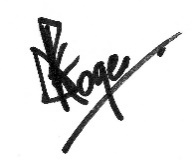 Chief Executive OfficerROBERT ALLENBY GALA DINNER
OFFICIAL PLEDGE FORM 20171. Donor InformationName: ____________________________________________________________________________Address: ____________________________________________________________________________________________________________________________________________________________Contact Person: ____________________________________________________________________Phone: _______________________________	Fax: ___________________________________Email: ____________________________________________________________________________2. Donor Acknowledgment Instructions.  Please indicate the name you wish to appear in the evening’s program OR specify ‘anonymous'__________________________________________________________________________________3. Full description of Goods/Service/Voucher (Note: all items must be brand new and in their original packaging)Item Name: ________________________________________________________________________Full Description (to be used to promote and sell your product): ____________________________________________________________________________________________________________________________________________________________________________________________________________________________________________________________________________________Approximate Retail Value of goods/service/voucher:  $ _____________________________________4. Delivery DetailsIt would help us greatly if goods were delivered to the Challenge office 529-535 King Street, West Melbourne 3003 on or before Friday 3 November.  Please indicate below whether or not this is possible and the approximate delivery date if appropriate.__________________________________________________________________________________Please return this form back as soon as possible on fax (03) 9329 8427 or email janey@challenge.org.auThank you for your support.	